ПРОГРАММа УЧЕБНОЙ ДИСЦИПЛИНЫОП.01. Технические измеренияпрограммы подготовки квалифицированных рабочих, служащих среднего профессионального образования  по профессии 15.01.26   Токарь-универсалКвалификация  выпускника: Токарь, 3, 4 разряд                                                    Токарь-расточник  3, 4 разряд2016 гПрограмма учебной дисциплины разработана на основе Федерального государственного образовательного стандарта среднего профессионального образования по профессии15.01.26   Токарь-универсал, утвержденного приказом Министерства образования и науки РФ от 02.08.2013 г. №821.Организация-разработчик: Государственное автономное профессиональное образовательное учреждение  РС (Я) «Якутский промышленный техникум».Разработчик:Сивцева Саргылана Ивановна, преподаватель учебных дисциплин общепрофессионального цикла по профессии 15.01.26   Токарь-универсалПрограмма переутверждена на 2014/2015 учебный год Протокол № ____ заседания Методического совета от «____»____________2014 г.Председатель МС _________________ Филиппов М.И.      Программа переутверждена на 2015/2016учебный год Протокол № ____ заседания Методического совета от «____»____________2015 г.Председатель МС _________________ Филиппов М.И.                           Программа переутверждена на 2016/2017 учебный год Протокол № ____ заседания Методического совета от «____»____________2016 г.Председатель МС _________________Филиппов М.И.      СОДЕРЖАНИЕпаспорт ПРОГРАММЫ УЧЕБНОЙ ДИСЦИПЛИНЫтехнические измерения1.1. Область применения программыПрограмма учебной дисциплины является частью программы подготовки квалифицированных рабочих, служащих в соответствии с ФГОС СПО для  профессии: 15.01.26 Токарь-универсал.1.2. Место дисциплины в структуре основной профессиональной образовательной программы: дисциплина входит в общепрофессиональный цикл1.3. Цели и задачи учебной дисциплины – требования к результатам освоения дисциплины:В результате освоения дисциплины обучающийся должен уметь:анализировать техническую документацию;определять предельные отклонения размеров по стандартам, технической документации;  выполнять расчеты величин предельных размеров и допуска по данным чертежа и определять годность заданных размеров;  определять характер сопряжения (группы посадки) по данным чертежей, по выполненным расчетам;  выполнять графики полей допусков по выполненным расчетам;  применять контрольно-измерительные приборы и инструменты;В результате изучения обязательной части цикла обучающийся должен знать:  систему допусков и посадок;  квалитеты и параметры шероховатости; основные принципы калибровки сложных профилей;  основы взаимозаменяемости;  методы определения погрешностей измерений;  основные сведения о сопряжениях в машиностроении; размеры допусков для основных видов механической обработки и для деталей, поступающих на сборку;  основные принципы калибрования простых и средней сложности профилей; стандарты на материалы, крепежные и нормализованные детали и узлы;  наименование и свойства комплектуемых материалов; устройство, назначение, правила настройки и регулирования контрольно- измерительных инструментов и приборов;  методы и средства контроля обработанных поверхностей1.4. Рекомендуемое количество часов на освоение учебной дисциплины:максимальной учебной нагрузки обучающегося 57 часов, в том числе:обязательной аудиторной учебной нагрузки обучающегося 38 часа;самостоятельной работы обучающегося19 часов.2. СТРУКТУРА И СОДЕРЖАНИЕ УЧЕБНОЙ ДИСЦИПЛИНЫ2.1. Объем учебной дисциплины и виды учебной работыДля характеристики уровня освоения учебного материала используются следующие обозначения:1. – ознакомительный (узнавание ранее изученных объектов, свойств); 2. – репродуктивный (выполнение деятельности по образцу, инструкции или под руководством)3. – продуктивный (планирование и самостоятельное выполнение деятельности, решение проблемных задач)3. условия реализации программы учебной дисциплины 3.1. Требования к материально-техническому обеспечению к материально-техническому обеспечениюРеализация программы учебной дисциплины требует наличия учебного кабинета по черчению Оборудование учебного кабинета: - посадочные места по количеству обучающихся;- рабочее место преподавателя;- комплект учебно-наглядных пособий по черчению;Технические средства обучения:- компьютер с лицензионным программным обеспечением и мультимедиапроектор.Перечень рекомендуемых учебных изданий, Интернет-ресурсов, дополнительной литературы:Перечень рекомендуемых учебных изданий:Анухин В.И. Допуски и посадки, Питер Пресс, 2012Багдасарова Т.А. Допуски и технические измерения. Контрольные материалы М.: Академия, 2015Багдасарова Т.А. Допуски и технические измерения. Лабораторно-практические работы (4-е изд, стер) учебное пособие – М.: Академия, 2015Вереина Л.И. Техническая механика (9-е изд, стер) учебник. – М.: Академия, учебник, 2014 год.Зайцев С.А. Допуски и технические измерения (11-е изд, стер) учебник, 2014 годПокровский Б.С., Скакун В.А. Слесарное дело: Дополнительные источники:Вереина Л.И. Техническая механика:учеб.пособие для нач. проф. образования/ - М.: Академия, 2006Гулиа Н.В. Детали машин: учебник для студ. учреждений сред.проф. образования / - М.: Академия, 2006Покровский Б.С. Общий курс слесарного дела: Учеб.пособие. – М.: ОИЦ «Академия», 2007 – 80 с.Покровский Б.С. Основы слесарного дела. Рабочая тетрадь. – М.: ОИЦ «Академия», 2008.Покровский Б.С. Основы слесарного дела: Учебник для нач. проф. образования. – М.: ОИЦ «Академия», 2007. – 272 с.Рогов В.А., Позняк Г.Г. Современные машиностроительные материалы и заготовки: Учеб.пособие. – ОИЦ «Академия», 2008. – 336 с.Интернет – ресурсы.1.http://metalhandling.ru4. Контроль и оценка результатов освоения учебной Дисциплины	Контроль и оценка результатов освоения дисциплины осуществляется преподавателем в процессе проведения практических занятий, тестирования, а также выполнения обучающимися индивидуальных заданий.Формы и методы контроля и оценки результатов обучения должны позволять проверять у обучающихся не только сформированность профессиональных компетенций, но и развитие общих компетенций и обеспечивающих их умений.Оценка результатов освоения дисциплины производится в соответствии с универсальной шкалой (таблица). Разработчик:Преподаватель:___________________ Сивцева С.И.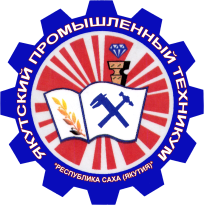 Министерство профессионального образования и науки Республики Саха(Якутия)Государственное автономное профессиональное  образовательное учреждение Республики Саха (Якутия)«Якутский промышленный техникум»УТВЕРЖДАЮЗаместитель директора по УР_________________ С.В. Иванова«_____» __________ 20 ___ г.РАССМОТРЕНО                    на заседании предметно-цикловойкомиссии металлообработкиПротокол № ___ от ________ 2016 г.Председатель ПЦК ________________Игнатьева М.В.ОДОБРЕНО И РЕКОМЕНДОВАНОМетодическим советом ГАПОУ РС(Я) ЯПТПротокол № ___ от ________ 2016 г.Председатель МС ___________________Филиппов М.И.стр.ПАСПОРТ ПРОГРАММЫ УЧЕБНОЙ ДИСЦИПЛИНЫ4СТРУКТУРА и содержание УЧЕБНОЙ ДИСЦИПЛИНЫ4условия реализации программы учебной дисциплины7Контроль и оценка результатов Освоения учебной дисциплины8Вид учебной работыКоличество часов Максимальная учебная нагрузка (всего)57Обязательная аудиторная учебная нагрузка (всего) 38в том числе:практические занятия18Самостоятельная работа обучающегося (всего)19Итоговая аттестация в форме дифференцированного зачетаИтоговая аттестация в форме дифференцированного зачета№Наименование разделов и темСодержание учебного материала, лабораторные работы и практические занятия, самостоятельная работа обучающихсяСодержание учебного материала, лабораторные работы и практические занятия, самостоятельная работа обучающихсяСодержание учебного материала, лабораторные работы и практические занятия, самостоятельная работа обучающихсяСодержание учебного материала, лабораторные работы и практические занятия, самостоятельная работа обучающихсяСодержание учебного материала, лабораторные работы и практические занятия, самостоятельная работа обучающихсяСодержание учебного материала, лабораторные работы и практические занятия, самостоятельная работа обучающихсяОбъем часовУровень освоения1233333345Раздел 1 Основы метрологииРаздел 1 Основы метрологииРаздел 1 Основы метрологииРаздел 1 Основы метрологииРаздел 1 Основы метрологииРаздел 1 Основы метрологииРаздел 1 Основы метрологииРаздел 1 Основы метрологииРаздел 1 Основы метрологииРаздел 1 Основы метрологииТема 1.1  ВведениеСодержаниеСодержаниеСодержаниеСодержаниеСодержаниеСодержание2Тема 1.1  Введение1Основные цели и задачи стандартизацииОсновные цели и задачи стандартизацииОсновные цели и задачи стандартизацииОсновные цели и задачи стандартизацииОсновные цели и задачи стандартизацииТема 1.1  Введение2Виды и категории стандартовВиды и категории стандартовВиды и категории стандартовВиды и категории стандартовВиды и категории стандартовТема 1.1  ВведениеПрактическая работа: рефератПрактическая работа: рефератПрактическая работа: рефератПрактическая работа: рефератПрактическая работа: рефератПрактическая работа: реферат2Тема 1.1  ВведениеСамостоятельная работа. Подготовить рефераты на тему: «качество машин и механизмов», «взаимозаменяемость деталей, узлов и механизмов»Самостоятельная работа. Подготовить рефераты на тему: «качество машин и механизмов», «взаимозаменяемость деталей, узлов и механизмов»Самостоятельная работа. Подготовить рефераты на тему: «качество машин и механизмов», «взаимозаменяемость деталей, узлов и механизмов»Самостоятельная работа. Подготовить рефераты на тему: «качество машин и механизмов», «взаимозаменяемость деталей, узлов и механизмов»Самостоятельная работа. Подготовить рефераты на тему: «качество машин и механизмов», «взаимозаменяемость деталей, узлов и механизмов»Самостоятельная работа. Подготовить рефераты на тему: «качество машин и механизмов», «взаимозаменяемость деталей, узлов и механизмов»2Тема 1.2Основные понятия по метрологииСодержаниеСодержаниеСодержаниеСодержаниеСодержаниеСодержание2Тема 1.2Основные понятия по метрологии111Средства измерения и контроля линейных и угловых величин.Средства измерения и контроля линейных и угловых величин.Средства измерения и контроля линейных и угловых величин.Тема 1.2Основные понятия по метрологии222Метрологические характеристики средств измерения и контроляМетрологические характеристики средств измерения и контроляМетрологические характеристики средств измерения и контроляТема 1.2Основные понятия по метрологииПрактическая работа. Определить предельные размеры, допусков и их графическое изображениеПрактическая работа. Определить предельные размеры, допусков и их графическое изображениеПрактическая работа. Определить предельные размеры, допусков и их графическое изображениеПрактическая работа. Определить предельные размеры, допусков и их графическое изображениеПрактическая работа. Определить предельные размеры, допусков и их графическое изображениеПрактическая работа. Определить предельные размеры, допусков и их графическое изображение2Тема 1.2Основные понятия по метрологииСамостоятельная работа. Подготовить рефераты на тему: « Системы единиц физических величин», «Воспроизведение и передача размеров физических величин»Самостоятельная работа. Подготовить рефераты на тему: « Системы единиц физических величин», «Воспроизведение и передача размеров физических величин»Самостоятельная работа. Подготовить рефераты на тему: « Системы единиц физических величин», «Воспроизведение и передача размеров физических величин»Самостоятельная работа. Подготовить рефераты на тему: « Системы единиц физических величин», «Воспроизведение и передача размеров физических величин»Самостоятельная работа. Подготовить рефераты на тему: « Системы единиц физических величин», «Воспроизведение и передача размеров физических величин»Самостоятельная работа. Подготовить рефераты на тему: « Системы единиц физических величин», «Воспроизведение и передача размеров физических величин»2Тема  1.3Средства измерения и контроля линейных размеровСодержаниеСодержаниеСодержаниеСодержаниеСодержаниеСодержание2Тема  1.3Средства измерения и контроля линейных размеров1Плоскопараллельные концевые меры длины; измерительные линейки, штангенинструмент и микрометрический инструментПлоскопараллельные концевые меры длины; измерительные линейки, штангенинструмент и микрометрический инструментПлоскопараллельные концевые меры длины; измерительные линейки, штангенинструмент и микрометрический инструментПлоскопараллельные концевые меры длины; измерительные линейки, штангенинструмент и микрометрический инструментПлоскопараллельные концевые меры длины; измерительные линейки, штангенинструмент и микрометрический инструментТема  1.3Средства измерения и контроля линейных размеров2Средства измерения с оптическим и оптика механическим преобразованием. Контроль калибрамиСредства измерения с оптическим и оптика механическим преобразованием. Контроль калибрамиСредства измерения с оптическим и оптика механическим преобразованием. Контроль калибрамиСредства измерения с оптическим и оптика механическим преобразованием. Контроль калибрамиСредства измерения с оптическим и оптика механическим преобразованием. Контроль калибрамиТема  1.3Средства измерения и контроля линейных размеров3Автоматические средства контроляАвтоматические средства контроляАвтоматические средства контроляАвтоматические средства контроляАвтоматические средства контроляТема  1.3Средства измерения и контроля линейных размеровПрактическая работа. Измерение размеров наружных поверхностей деталей штангенциркулемПрактическая работа. Измерение размеров наружных поверхностей деталей штангенциркулемПрактическая работа. Измерение размеров наружных поверхностей деталей штангенциркулемПрактическая работа. Измерение размеров наружных поверхностей деталей штангенциркулемПрактическая работа. Измерение размеров наружных поверхностей деталей штангенциркулемПрактическая работа. Измерение размеров наружных поверхностей деталей штангенциркулем2Тема  1.3Средства измерения и контроля линейных размеровСамостоятельная работа. Подготовить рефераты на тему: «Штриховые инструменты», «Рычажно-механические и рычажно-оптические приборы»Самостоятельная работа. Подготовить рефераты на тему: «Штриховые инструменты», «Рычажно-механические и рычажно-оптические приборы»Самостоятельная работа. Подготовить рефераты на тему: «Штриховые инструменты», «Рычажно-механические и рычажно-оптические приборы»Самостоятельная работа. Подготовить рефераты на тему: «Штриховые инструменты», «Рычажно-механические и рычажно-оптические приборы»Самостоятельная работа. Подготовить рефераты на тему: «Штриховые инструменты», «Рычажно-механические и рычажно-оптические приборы»Самостоятельная работа. Подготовить рефераты на тему: «Штриховые инструменты», «Рычажно-механические и рычажно-оптические приборы»2Раздел 2  Допуски и посадкиРаздел 2  Допуски и посадкиРаздел 2  Допуски и посадкиРаздел 2  Допуски и посадкиРаздел 2  Допуски и посадкиРаздел 2  Допуски и посадкиРаздел 2  Допуски и посадкиРаздел 2  Допуски и посадкиРаздел 2  Допуски и посадкиРаздел 2  Допуски и посадкиТема 2.1Допуски и посадки гладких цилиндрических деталей и соединенийСодержаниеСодержаниеСодержаниеСодержаниеСодержаниеСодержание2Тема 2.1Допуски и посадки гладких цилиндрических деталей и соединений111Основные принципы построения системы допуско и посадокОсновные принципы построения системы допуско и посадокОсновные принципы построения системы допуско и посадокТема 2.1Допуски и посадки гладких цилиндрических деталей и соединений222Обозначение посадок на чертежах.Обозначение посадок на чертежах.Обозначение посадок на чертежах.Тема 2.1Допуски и посадки гладких цилиндрических деталей и соединений333Порядок выбора и назначения квалитетов точности и посадокПорядок выбора и назначения квалитетов точности и посадокПорядок выбора и назначения квалитетов точности и посадокТема 2.1Допуски и посадки гладких цилиндрических деталей и соединенийПрактическая работа. Определение характера соединения деталей, расчет величины зазоров и натяговПрактическая работа. Определение характера соединения деталей, расчет величины зазоров и натяговПрактическая работа. Определение характера соединения деталей, расчет величины зазоров и натяговПрактическая работа. Определение характера соединения деталей, расчет величины зазоров и натяговПрактическая работа. Определение характера соединения деталей, расчет величины зазоров и натяговПрактическая работа. Определение характера соединения деталей, расчет величины зазоров и натягов2Тема 2.1Допуски и посадки гладких цилиндрических деталей и соединенийСамостоятельная работа. конспектСамостоятельная работа. конспектСамостоятельная работа. конспектСамостоятельная работа. конспектСамостоятельная работа. конспектСамостоятельная работа. конспект2Тема 2.2Допуски углов и посадки конусовСодержаниеСодержаниеСодержаниеСодержаниеСодержаниеСодержание4Тема 2.2Допуски углов и посадки конусов11Допуски углов  конусаДопуски углов  конусаДопуски углов  конусаДопуски углов  конусаТема 2.2Допуски углов и посадки конусов22Допуски и посадки конических соединенийДопуски и посадки конических соединенийДопуски и посадки конических соединенийДопуски и посадки конических соединенийТема 2.2Допуски углов и посадки конусовПрактическая работа. Измерение угломерами с нониусомПрактическая работа. Измерение угломерами с нониусомПрактическая работа. Измерение угломерами с нониусомПрактическая работа. Измерение угломерами с нониусомПрактическая работа. Измерение угломерами с нониусомПрактическая работа. Измерение угломерами с нониусом2Тема 2.2Допуски углов и посадки конусовСамостоятельная работа. Подготовить рефераты на тему: «Методы средства контроля и измерения углов и конусов»Самостоятельная работа. Подготовить рефераты на тему: «Методы средства контроля и измерения углов и конусов»Самостоятельная работа. Подготовить рефераты на тему: «Методы средства контроля и измерения углов и конусов»Самостоятельная работа. Подготовить рефераты на тему: «Методы средства контроля и измерения углов и конусов»Самостоятельная работа. Подготовить рефераты на тему: «Методы средства контроля и измерения углов и конусов»Самостоятельная работа. Подготовить рефераты на тему: «Методы средства контроля и измерения углов и конусов»3Тема 2.3Допуски, посадки и контроль резьбовых деталей и соединенийСодержаниеСодержаниеСодержаниеСодержаниеСодержаниеСодержание4Тема 2.3Допуски, посадки и контроль резьбовых деталей и соединений1111Характеристика крепежной резьбы.Характеристика крепежной резьбы.Тема 2.3Допуски, посадки и контроль резьбовых деталей и соединений2222Допуски и посадки резьб с зазором, натягом и переходныеДопуски и посадки резьб с зазором, натягом и переходныеТема 2.3Допуски, посадки и контроль резьбовых деталей и соединенийПрактическая работа. Выполнить поэлементный контроль резьбовых соединенийПрактическая работа. Выполнить поэлементный контроль резьбовых соединенийПрактическая работа. Выполнить поэлементный контроль резьбовых соединенийПрактическая работа. Выполнить поэлементный контроль резьбовых соединенийПрактическая работа. Выполнить поэлементный контроль резьбовых соединенийПрактическая работа. Выполнить поэлементный контроль резьбовых соединений4Тема 2.3Допуски, посадки и контроль резьбовых деталей и соединенийСамостоятельная работа. конспектСамостоятельная работа. конспектСамостоятельная работа. конспектСамостоятельная работа. конспектСамостоятельная работа. конспектСамостоятельная работа. конспект4Тема 2.4Допуски, посадки и контроль шпоночных, шлицевых деталей и соединенийСодержаниеСодержаниеСодержаниеСодержаниеСодержаниеСодержание4Тема 2.4Допуски, посадки и контроль шпоночных, шлицевых деталей и соединений11111Допуски и посадки шпоночных соединенийТема 2.4Допуски, посадки и контроль шпоночных, шлицевых деталей и соединений22222Допуски и посадки шлицевых соединенийТема 2.4Допуски, посадки и контроль шпоночных, шлицевых деталей и соединений33333Допуски и посадки зубчатых колес и передачТема 2.4Допуски, посадки и контроль шпоночных, шлицевых деталей и соединенийПрактическая работа. Выполнить контроль зубчатых колесПрактическая работа. Выполнить контроль зубчатых колесПрактическая работа. Выполнить контроль зубчатых колесПрактическая работа. Выполнить контроль зубчатых колесПрактическая работа. Выполнить контроль зубчатых колесПрактическая работа. Выполнить контроль зубчатых колес4Тема 2.4Допуски, посадки и контроль шпоночных, шлицевых деталей и соединенийСамостоятельная работа. Подготовить рефераты на тему: «Допуски и посадки эвольвентных шлицевых соединений», «Приборы для контроля комплексного контроля»Самостоятельная работа. Подготовить рефераты на тему: «Допуски и посадки эвольвентных шлицевых соединений», «Приборы для контроля комплексного контроля»Самостоятельная работа. Подготовить рефераты на тему: «Допуски и посадки эвольвентных шлицевых соединений», «Приборы для контроля комплексного контроля»Самостоятельная работа. Подготовить рефераты на тему: «Допуски и посадки эвольвентных шлицевых соединений», «Приборы для контроля комплексного контроля»Самостоятельная работа. Подготовить рефераты на тему: «Допуски и посадки эвольвентных шлицевых соединений», «Приборы для контроля комплексного контроля»Самостоятельная работа. Подготовить рефераты на тему: «Допуски и посадки эвольвентных шлицевых соединений», «Приборы для контроля комплексного контроля»4Дифференцированный зачет: защита рефератовДифференцированный зачет: защита рефератовДифференцированный зачет: защита рефератовДифференцированный зачет: защита рефератовДифференцированный зачет: защита рефератовДифференцированный зачет: защита рефератов57Результаты обучения(освоенные умения, усвоенные знания)Формы и методы контроля и оценки результатов обучения 12Умения Анализировать техническую документациюПрактическая работа. Определять предельные отклонения размеров по стандартам, технической документации;.Практическая работа.Выполнять расчеты величин предельных размеров и допуска по данным чертежа и определять годность заданных размеровАудиторная  самостоятельная работа.Определять характер сопряжения (группы посадки) по данным чертежей, по выполненным расчетамПрактическая работа.Внеаудиторная  самостоятельная работа.Выполнять графики полей допусков по выполненным расчетамПрактическая работа.Внеаудиторная  самостоятельная работа.Применять контрольно-измерительные приборы и инструментыПрактическая работа.ЗнанияСистемы  допусков и посадок Практическая работа.Аудиторная  самостоятельная работа.Квалитетов  и параметров шероховатости Практическая работа.Аудиторная  самостоятельная работа.Основных  принципов калибровки сложных профилей Практическая работа.Аудиторная  самостоятельная работа.Основ  взаимозаменяемости Практическая работа.Аудиторная  самостоятельная работа.Методов  определения погрешностей измеренийПрактическая работа. Аудиторная  самостоятельная работа.Основных сведений  о сопряжениях в машиностроенииПрактическая работа.Аудиторная  самостоятельная работа.Размеров  допусков для основных видов механической обработки и для деталей, поступающих на сборкуПрактическая работа.Аудиторная  самостоятельная работа.Основных  принципов  калибрования простых и средней сложности профилейПрактическая работа.Аудиторная  самостоятельная работа.Стандартов  на материалы, крепежные и нормализованные детали и узлы;Практическая работа.Аудиторная  самостоятельная работа.Наименований  и свойств комплектуемых материаловПрактическая работа.Аудиторная  самостоятельная работа.Устройств,  назначение, правила настройки и регулирования контрольно-измерительных инструментов и приборовПрактическая работа.Аудиторная  самостоятельная работа.Методов  и средств  контроля обработанных поверхностейПрактическая работа.Аудиторная  самостоятельная работа.Результаты(освоенные общие компетенции)Основные показатели оценки результатаФормы и методы контроля и оценкиОК 1. Понимать сущность и социальную значимость своей будущей профессии, проявлять к ней устойчивый интерес.демонстрация интереса к будущей профессии;– экспертное наблюдение и оценка на практических занятиях;ОК 2. Организовывать собственную деятельность, исходя из цели и способов ее достижения, определенных руководителем.выбор и применение методов и способов решения профессиональных задач в процессе выполнения токарных операций;оценка эффективности и качества выполнения профессиональных задач;– экспертное наблюдение и оценка на практических занятиях;ОК 3. Анализировать рабочую ситуацию, осуществлять текущий и итоговый контроль, оценку и коррекцию собственной деятельности, нести ответственность за результаты своей работы.– анализ качества выполнения токарных работ;– самоанализ и коррекция результатов собственной работы;- экспертное наблюдение и оценка на практических занятиях;ОК 4. Осуществлять поиск информации, необходимой для эффективного выполнения профессиональных задач.эффективный поиск необходимой информации;- использование различных источников, включая электронные;–  экспертное наблюдение и оценка на практических занятиях;ОК 5. Использовать информационно-коммуникационные технологии в профессиональной деятельности.– анализ инноваций в области машиностроения, технологии токарной обработки металлов;– демонстрация навыков использования информационно-коммуникационные технологии в профессиональной деятельности;–  экспертное наблюдение и оценка на практических занятиях;ОК 6. Работать в команде, эффективно общаться с коллегами, руководством, клиентами.взаимодействие с обучающимися, преподавателями и мастерами в ходе обучения;самоанализ и коррекция результатов собственной работы;– экспертное наблюдение и оценка на практических занятиях при выполнении работ;ОК 7. Исполнять воинскую обязанность, в том числе с применением полученных профессиональных знаний (для юношей).– демонстрация готовности к исполнению воинской обязанности.– экспертное наблюдение и оценка на практических занятиях при выполнении работ.Процент результативности (правильных ответов)Качественная оценка индивидуальных образовательных достиженийКачественная оценка индивидуальных образовательных достиженийПроцент результативности (правильных ответов)балл (отметка)вербальный аналог90 ÷ 1005отлично80 ÷ 894хорошо70 ÷ 793удовлетворительноменее 702не удовлетворительно